Publicado en Barcelona el 23/04/2024 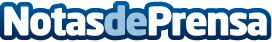 Fallo del Tribunal de Justicia de la Unión Europea: Límite a la cancelación de deuda pública en EspañaDesde  el despacho de Atalanta y Abogadas evalúan en profundidad la sentencia  y el impacto que esta podría tener en los deudores Españoles que enfrentan obligaciones con la Agencia Tributaria Española y no cuentan con los medios para sufragarlaDatos de contacto:Maite Caralps Atención al cliente605918797Nota de prensa publicada en: https://www.notasdeprensa.es/fallo-del-tribunal-de-justicia-de-la-union Categorias: Nacional Derecho Finanzas http://www.notasdeprensa.es